Эвакуациялоо пландары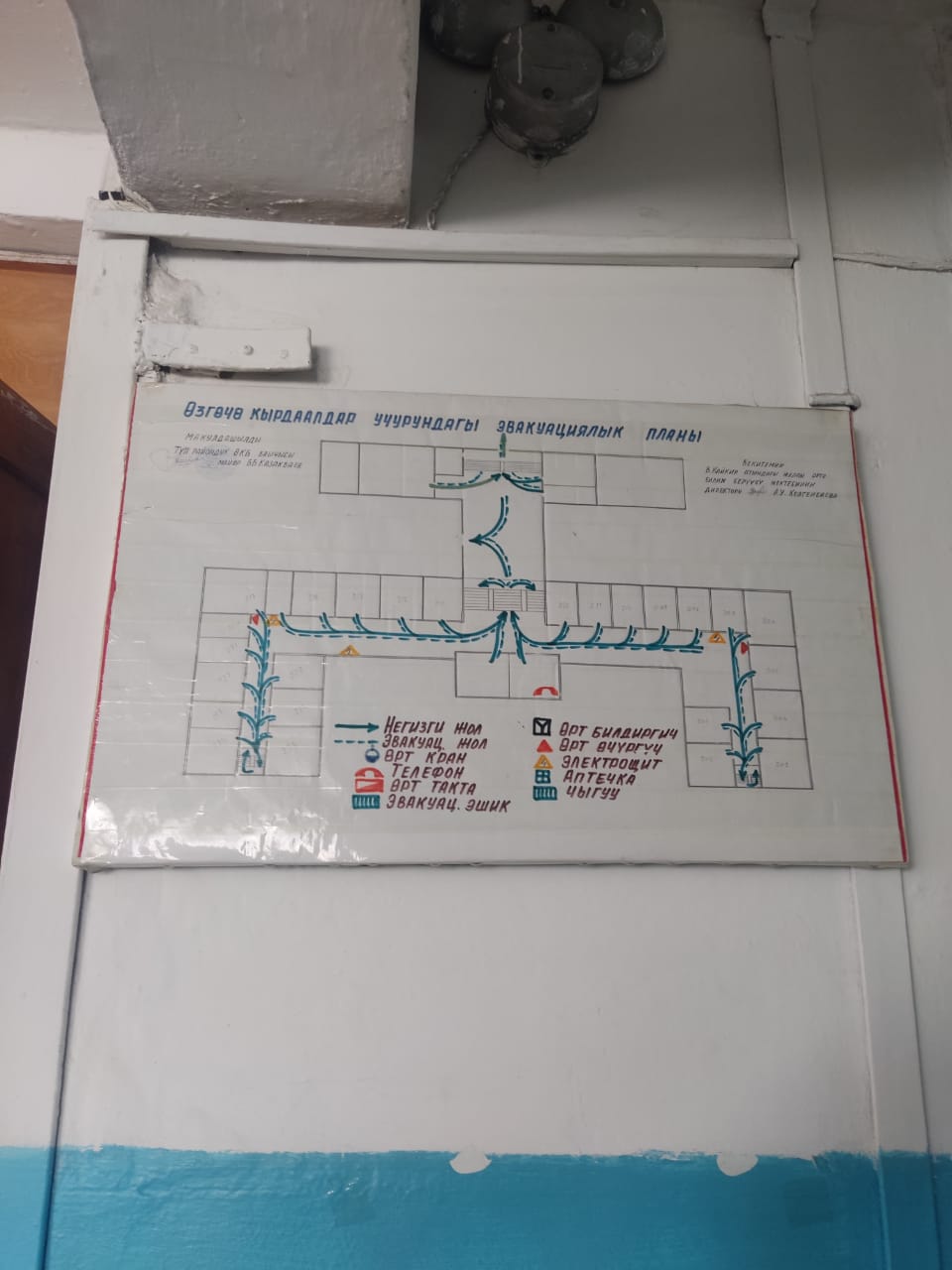 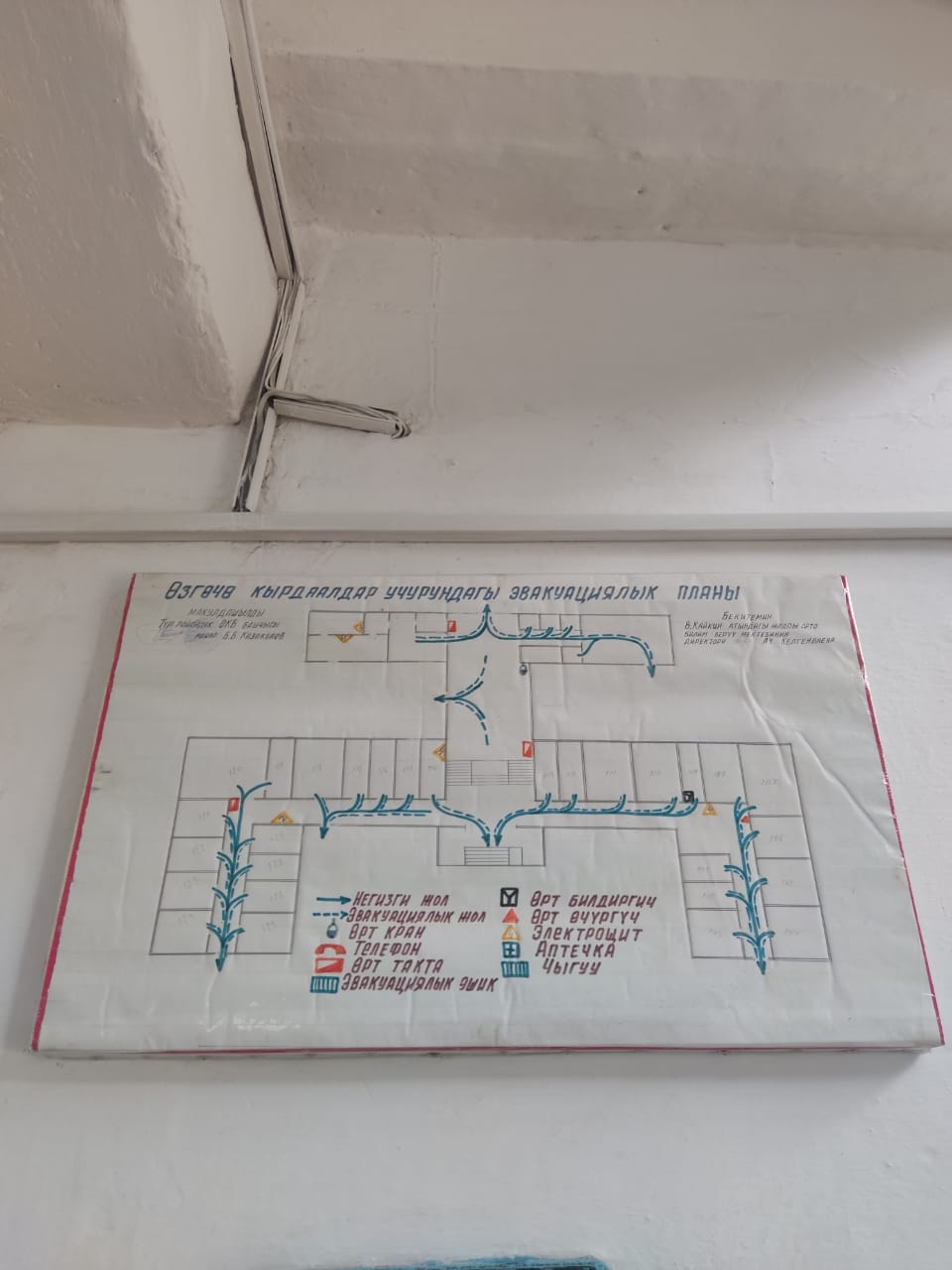 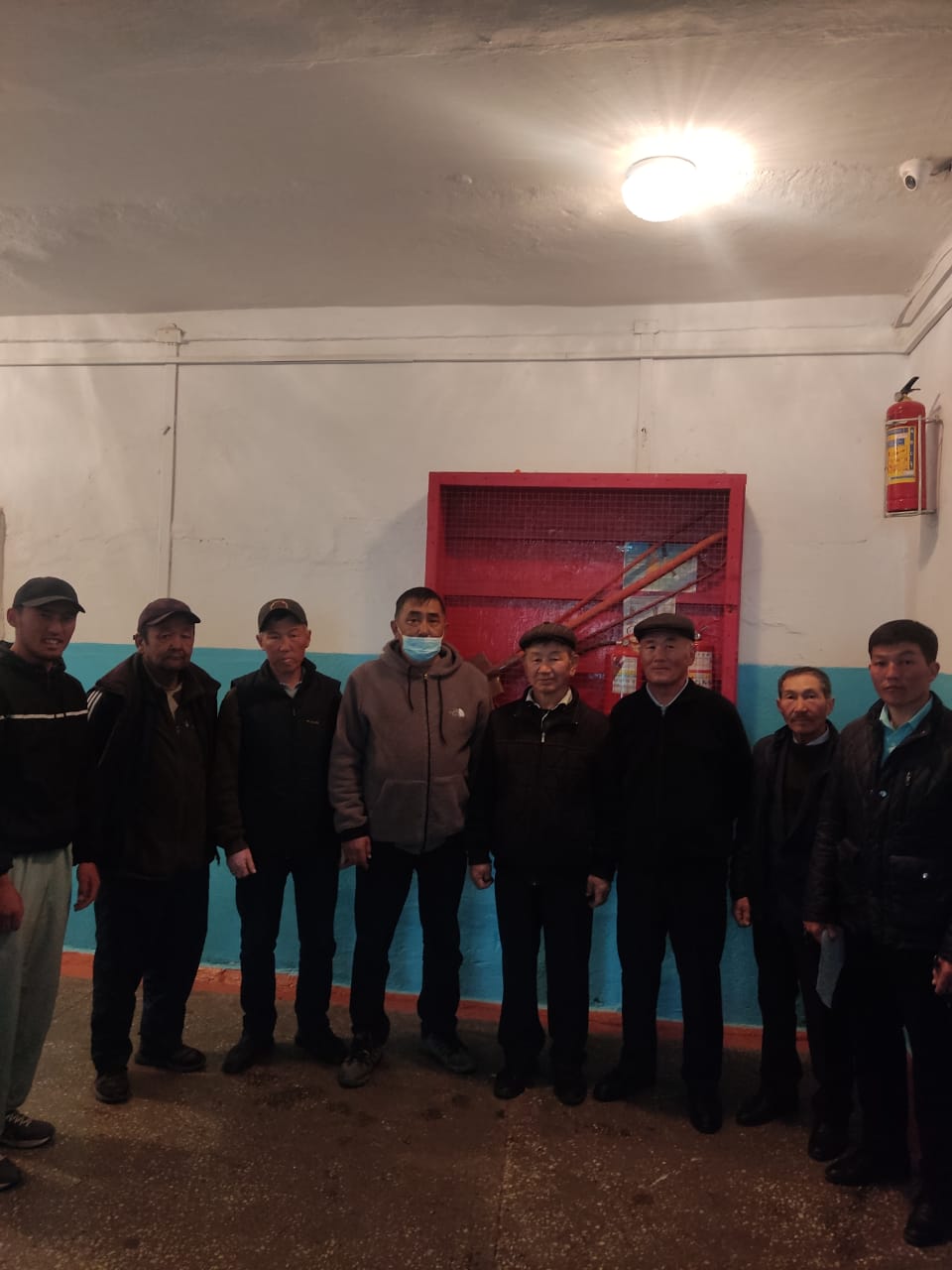 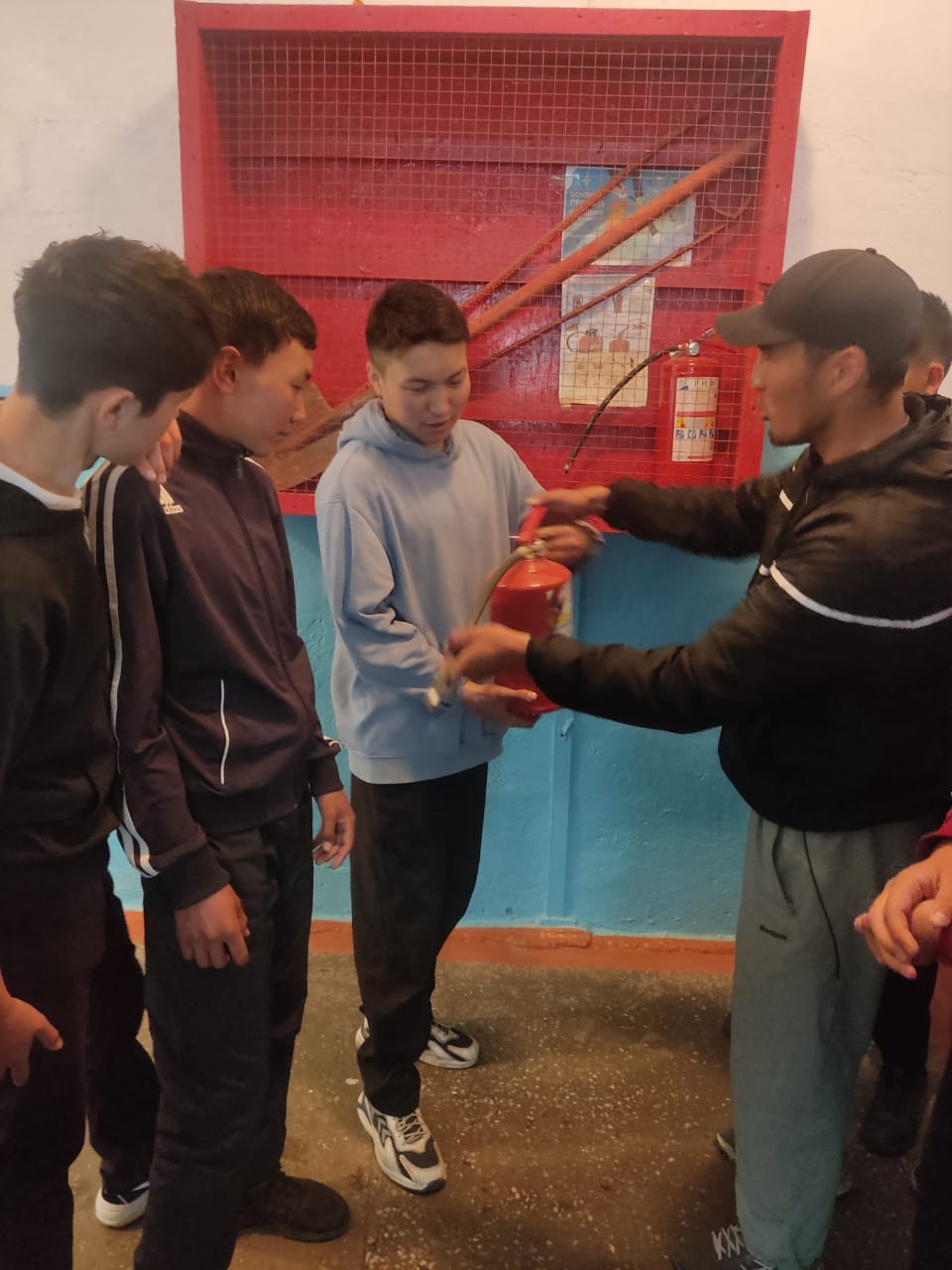 